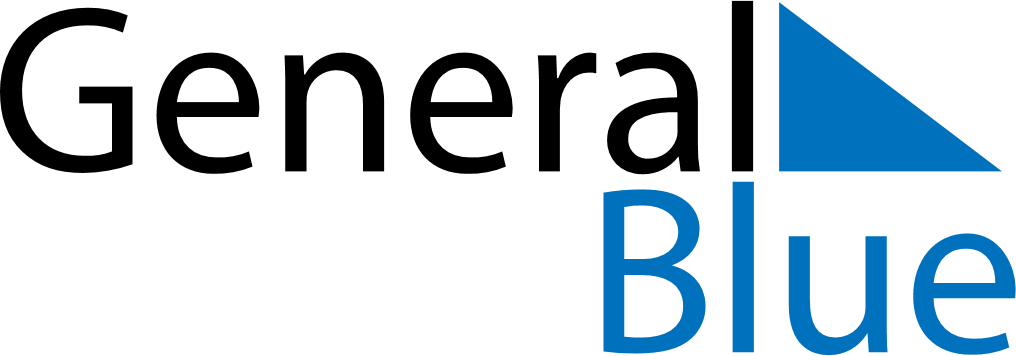 October 2024October 2024October 2024October 2024October 2024October 2024Pannonhalma, Gyor-Moson-Sopron, HungaryPannonhalma, Gyor-Moson-Sopron, HungaryPannonhalma, Gyor-Moson-Sopron, HungaryPannonhalma, Gyor-Moson-Sopron, HungaryPannonhalma, Gyor-Moson-Sopron, HungaryPannonhalma, Gyor-Moson-Sopron, HungarySunday Monday Tuesday Wednesday Thursday Friday Saturday 1 2 3 4 5 Sunrise: 6:48 AM Sunset: 6:29 PM Daylight: 11 hours and 41 minutes. Sunrise: 6:49 AM Sunset: 6:27 PM Daylight: 11 hours and 37 minutes. Sunrise: 6:50 AM Sunset: 6:25 PM Daylight: 11 hours and 34 minutes. Sunrise: 6:52 AM Sunset: 6:23 PM Daylight: 11 hours and 30 minutes. Sunrise: 6:53 AM Sunset: 6:21 PM Daylight: 11 hours and 27 minutes. 6 7 8 9 10 11 12 Sunrise: 6:55 AM Sunset: 6:19 PM Daylight: 11 hours and 24 minutes. Sunrise: 6:56 AM Sunset: 6:17 PM Daylight: 11 hours and 20 minutes. Sunrise: 6:57 AM Sunset: 6:15 PM Daylight: 11 hours and 17 minutes. Sunrise: 6:59 AM Sunset: 6:13 PM Daylight: 11 hours and 13 minutes. Sunrise: 7:00 AM Sunset: 6:11 PM Daylight: 11 hours and 10 minutes. Sunrise: 7:02 AM Sunset: 6:09 PM Daylight: 11 hours and 7 minutes. Sunrise: 7:03 AM Sunset: 6:07 PM Daylight: 11 hours and 3 minutes. 13 14 15 16 17 18 19 Sunrise: 7:04 AM Sunset: 6:05 PM Daylight: 11 hours and 0 minutes. Sunrise: 7:06 AM Sunset: 6:03 PM Daylight: 10 hours and 57 minutes. Sunrise: 7:07 AM Sunset: 6:01 PM Daylight: 10 hours and 53 minutes. Sunrise: 7:09 AM Sunset: 5:59 PM Daylight: 10 hours and 50 minutes. Sunrise: 7:10 AM Sunset: 5:57 PM Daylight: 10 hours and 47 minutes. Sunrise: 7:12 AM Sunset: 5:56 PM Daylight: 10 hours and 43 minutes. Sunrise: 7:13 AM Sunset: 5:54 PM Daylight: 10 hours and 40 minutes. 20 21 22 23 24 25 26 Sunrise: 7:15 AM Sunset: 5:52 PM Daylight: 10 hours and 37 minutes. Sunrise: 7:16 AM Sunset: 5:50 PM Daylight: 10 hours and 34 minutes. Sunrise: 7:18 AM Sunset: 5:48 PM Daylight: 10 hours and 30 minutes. Sunrise: 7:19 AM Sunset: 5:47 PM Daylight: 10 hours and 27 minutes. Sunrise: 7:20 AM Sunset: 5:45 PM Daylight: 10 hours and 24 minutes. Sunrise: 7:22 AM Sunset: 5:43 PM Daylight: 10 hours and 21 minutes. Sunrise: 7:23 AM Sunset: 5:41 PM Daylight: 10 hours and 17 minutes. 27 28 29 30 31 Sunrise: 6:25 AM Sunset: 4:40 PM Daylight: 10 hours and 14 minutes. Sunrise: 6:26 AM Sunset: 4:38 PM Daylight: 10 hours and 11 minutes. Sunrise: 6:28 AM Sunset: 4:36 PM Daylight: 10 hours and 8 minutes. Sunrise: 6:29 AM Sunset: 4:35 PM Daylight: 10 hours and 5 minutes. Sunrise: 6:31 AM Sunset: 4:33 PM Daylight: 10 hours and 2 minutes. 